Guess the Alphabet!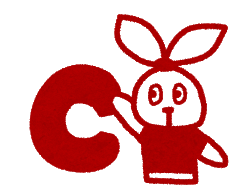 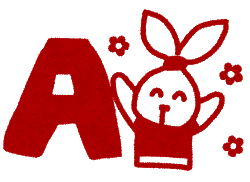 